安阳学院2019年硕士研究生招聘计划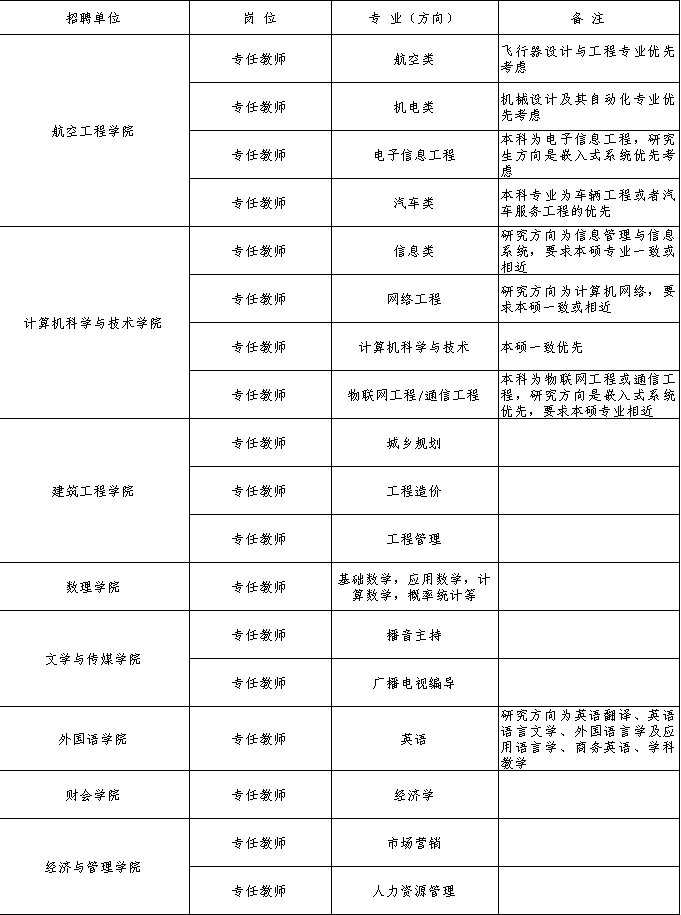 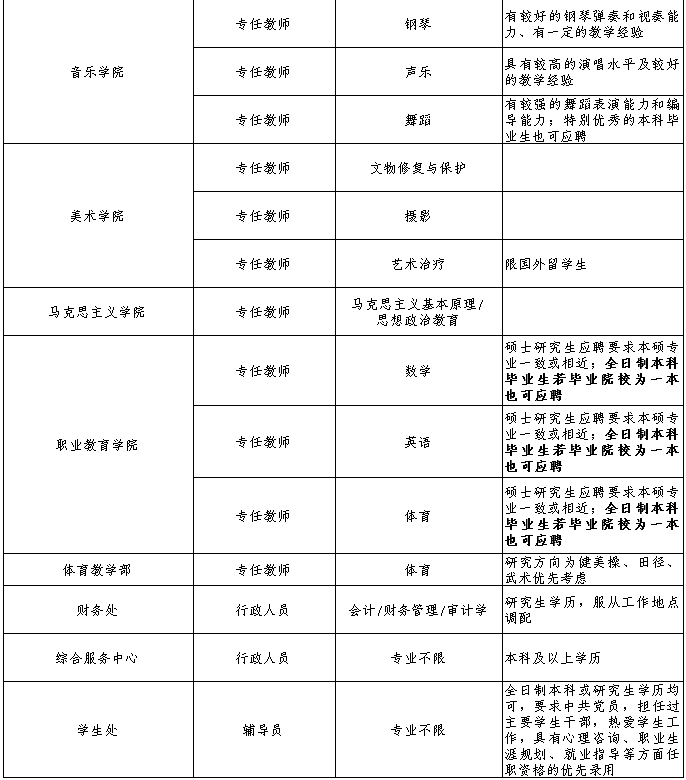 